Zpravodaj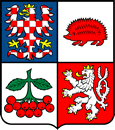 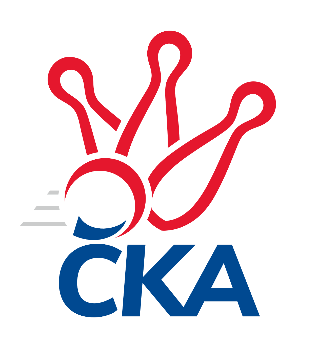 kuželkářského svazu Kraje VysočinaKrajská soutěž Vysočiny A 2021/2022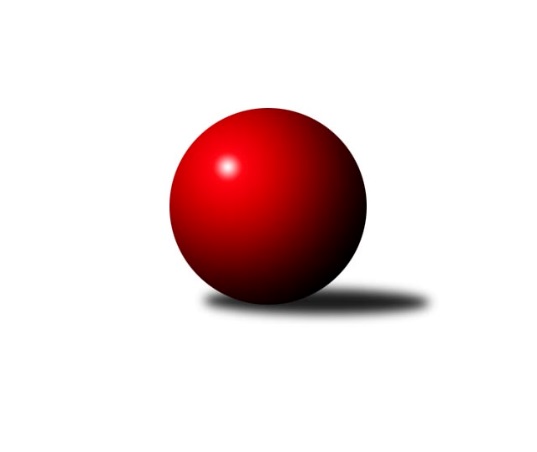 Č.10Ročník 2021/2022	26.11.2021Nejlepšího výkonu v tomto kole: 1760 dosáhlo družstvo: TJ Spartak Pelhřimov CVýsledky 10. kolaSouhrnný přehled výsledků:TJ Spartak Pelhřimov G	- TJ Sokol Cetoraz B	4:2	1591:1530	6.0:2.0	25.11.TJ Slovan Kamenice nad Lipou D	- TJ Spartak Pelhřimov C	2:4	1699:1760	3.0:5.0	26.11.Sokol Častrov 	- TJ Slovan Kamenice nad Lipou C	6:0	1665:1429	6.0:2.0	26.11.Tabulka družstev:	1.	KK Slavoj Žirovnice B	8	7	1	0	43.0 : 5.0	47.5 : 16.5	1726	15	2.	Sokol Častrov	8	7	1	0	40.0 : 8.0	45.5 : 18.5	1723	15	3.	TJ Spartak Pelhřimov C	9	6	0	3	30.0 : 24.0	40.0 : 32.0	1638	12	4.	TJ Spartak Pelhřimov G	9	4	0	5	25.0 : 29.0	37.0 : 35.0	1585	8	5.	TJ Sokol Cetoraz B	9	3	0	6	22.0 : 32.0	31.0 : 41.0	1568	6	6.	TJ Slovan Kamenice nad Lipou C	8	1	0	7	6.0 : 42.0	15.0 : 49.0	1501	2	7.	TJ Slovan Kamenice nad Lipou D	9	1	0	8	14.0 : 40.0	24.0 : 48.0	1586	2Podrobné výsledky kola:	TJ Spartak Pelhřimov G	1591	4:2	1530	TJ Sokol Cetoraz B	Jan Hruška	 	 210 	 194 		404 	2:0	 335 		156 	 179		Václav Brávek	Jiří Čamra	 	 196 	 217 		413 	1:1	 415 		199 	 216		Jan Novotný	Jiří Poduška *1	 	 207 	 176 		383 	1:1	 418 		195 	 223		Josef Melich	Radek David	 	 192 	 199 		391 	2:0	 362 		166 	 196		Luboš Novotnýrozhodčí: Václav Novotnýstřídání: *1 od 51. hodu Oldřich KubůNejlepší výkon utkání: 418 - Josef Melich	TJ Slovan Kamenice nad Lipou D	1699	2:4	1760	TJ Spartak Pelhřimov C	Jiří Rychtařík	 	 208 	 219 		427 	2:0	 414 		206 	 208		Karel Pecha	Jan Švarc	 	 203 	 235 		438 	1:1	 432 		233 	 199		Stanislav Kropáček	Ondřej Votápek	 	 213 	 225 		438 	0:2	 485 		249 	 236		Jozefína Vytisková	David Fára	 	 203 	 193 		396 	0:2	 429 		214 	 215		Igor Vrubelrozhodčí: David FáraNejlepší výkon utkání: 485 - Jozefína Vytisková	Sokol Častrov 	1665	6:0	1429	TJ Slovan Kamenice nad Lipou C	Zdeňka Nováková	 	 174 	 226 		400 	1:1	 354 		190 	 164		Petra Schoberová	Jaroslav Kolář	 	 220 	 231 		451 	2:0	 336 		173 	 163		Václav Paulík	Petr Němec	 	 210 	 203 		413 	2:0	 347 		192 	 155		Jaroslav Šindelář	Miroslav Němec	 	 201 	 200 		401 	1:1	 392 		225 	 167		Jan Podhradskýrozhodčí: Miroslav NěmecNejlepší výkon utkání: 451 - Jaroslav KolářPořadí jednotlivců:	jméno hráče	družstvo	celkem	plné	dorážka	chyby	poměr kuž.	Maximum	1.	Zdeněk Januška 	KK Slavoj Žirovnice B	444.11	299.3	144.8	6.9	3/3	(497)	2.	Jan Bureš 	KK Slavoj Žirovnice B	440.67	299.7	141.0	4.7	3/3	(452)	3.	Aneta Kusiová 	KK Slavoj Žirovnice B	439.67	301.8	137.8	4.8	3/3	(469)	4.	Daniel Bašta 	KK Slavoj Žirovnice B	438.00	299.5	138.5	5.3	2/3	(467)	5.	Petr Němec 	Sokol Častrov 	437.80	298.0	139.8	5.3	5/5	(457)	6.	Miroslav Němec 	Sokol Častrov 	430.00	291.2	138.8	4.5	5/5	(487)	7.	Vilém Ryšavý 	KK Slavoj Žirovnice B	426.75	304.5	122.3	7.8	3/3	(455)	8.	Jozefína Vytisková 	TJ Spartak Pelhřimov C	421.60	287.7	134.0	6.9	4/4	(485)	9.	Jan Hruška 	TJ Spartak Pelhřimov G	420.10	288.8	131.4	6.4	5/5	(468)	10.	Jan Švarc 	TJ Slovan Kamenice nad Lipou D	418.10	286.4	131.7	6.5	5/5	(450)	11.	František Housa 	KK Slavoj Žirovnice B	416.39	296.6	119.8	9.9	3/3	(445)	12.	Josef Melich 	TJ Sokol Cetoraz B	415.08	291.6	123.5	7.1	4/4	(438)	13.	Stanislav Kropáček 	TJ Spartak Pelhřimov C	408.08	285.8	122.3	7.7	4/4	(449)	14.	Karel Pecha 	TJ Spartak Pelhřimov C	407.25	287.9	119.3	7.5	4/4	(445)	15.	Igor Vrubel 	TJ Spartak Pelhřimov C	405.63	277.4	128.2	7.9	4/4	(446)	16.	Radek David 	TJ Spartak Pelhřimov G	404.31	281.1	123.3	9.7	4/5	(433)	17.	Ondřej Votápek 	TJ Slovan Kamenice nad Lipou D	400.78	289.0	111.8	10.3	5/5	(450)	18.	Vítězslav Kovář 	-- volný los --	394.30	282.5	111.8	9.4	2/2	(427)	19.	Jiří Rychtařík 	TJ Slovan Kamenice nad Lipou D	393.28	279.4	113.9	10.3	5/5	(443)	20.	Luboš Novotný 	TJ Sokol Cetoraz B	391.22	283.9	107.3	12.2	4/4	(422)	21.	Jiří Čamra 	TJ Spartak Pelhřimov G	391.20	283.8	107.4	10.3	5/5	(444)	22.	Jan Novotný 	TJ Sokol Cetoraz B	388.72	277.9	110.8	12.3	3/4	(415)	23.	Aleš Schober 	TJ Slovan Kamenice nad Lipou C	384.33	272.8	111.5	10.3	3/4	(414)	24.	Václav Brávek 	TJ Sokol Cetoraz B	383.17	265.3	117.9	11.8	4/4	(405)	25.	Jaroslav Vácha 	-- volný los --	380.75	269.4	111.3	10.2	2/2	(433)	26.	Pavel Vaníček 	TJ Slovan Kamenice nad Lipou D	378.54	267.1	111.4	10.8	4/5	(404)	27.	Petra Schoberová 	TJ Slovan Kamenice nad Lipou C	377.88	277.3	100.6	11.8	4/4	(444)	28.	Jan Vintr 	-- volný los --	377.67	274.3	103.3	12.2	2/2	(419)	29.	Jaroslav Šindelář 	TJ Slovan Kamenice nad Lipou C	362.50	261.2	101.3	11.8	4/4	(387)	30.	Jiří Poduška 	TJ Spartak Pelhřimov G	357.63	259.6	98.0	12.6	4/5	(390)	31.	Václav Paulík 	TJ Slovan Kamenice nad Lipou C	347.00	245.0	102.0	14.3	3/4	(389)	32.	Pavel Rysl 	-- volný los --	343.00	250.5	92.5	16.5	2/2	(371)		Lukáš Čekal 	Sokol Častrov 	458.00	315.5	142.5	2.8	2/5	(462)		Jaroslav Kolář 	Sokol Častrov 	452.00	302.3	149.8	4.8	2/5	(483)		Patrik Solař 	KK Slavoj Žirovnice B	445.00	295.0	150.0	6.0	1/3	(445)		Milan Kalivoda 	-- volný los --	435.00	293.5	141.5	5.0	1/2	(436)		Jan Pošusta 	TJ Sokol Cetoraz B	415.00	298.0	117.0	7.8	2/4	(435)		Martin Marek 	Sokol Častrov 	414.00	282.5	131.5	6.8	3/5	(439)		Lukáš Melichar 	TJ Spartak Pelhřimov G	407.33	285.3	122.0	7.0	3/5	(423)		Michal Votruba 	Sokol Častrov 	404.00	276.0	128.0	6.8	2/5	(427)		Pavel Vodička 	TJ Slovan Kamenice nad Lipou C	397.88	277.0	120.9	12.9	2/4	(439)		Zdeňka Nováková 	Sokol Častrov 	395.67	266.7	129.0	10.7	3/5	(408)		Jan Podhradský 	TJ Slovan Kamenice nad Lipou C	384.25	281.3	103.0	12.8	2/4	(392)		Jaroslav Šindelář  ml.	TJ Slovan Kamenice nad Lipou C	373.50	274.5	99.0	13.0	2/4	(380)		David Fára 	TJ Slovan Kamenice nad Lipou D	373.50	284.2	89.3	15.3	2/5	(396)		Jan Pošusta  ml.	TJ Sokol Cetoraz B	363.00	268.0	95.0	16.0	2/4	(374)		Michal Zeman 	TJ Sokol Cetoraz B	337.00	258.0	79.0	18.0	1/4	(337)		Zdeněk Fridrichovský 	-- volný los --	318.00	240.0	78.0	17.0	1/2	(318)Sportovně technické informace:Starty náhradníků:registrační číslo	jméno a příjmení 	datum startu 	družstvo	číslo startu
Hráči dopsaní na soupisku:registrační číslo	jméno a příjmení 	datum startu 	družstvo	Program dalšího kola:11. kolo			TJ Slovan Kamenice nad Lipou C- -- volný los -- (dohrávka z 9. kola)	2.12.2021	čt	19:30	TJ Spartak Pelhřimov C- TJ Spartak Pelhřimov G	3.12.2021	pá	17:00	TJ Slovan Kamenice nad Lipou D- Sokol Častrov 	3.12.2021	pá	17:30	KK Slavoj Žirovnice B- TJ Slovan Kamenice nad Lipou C				TJ Sokol Cetoraz B- -- volný los --	Nejlepší šestka kola - absolutněNejlepší šestka kola - absolutněNejlepší šestka kola - absolutněNejlepší šestka kola - absolutněNejlepší šestka kola - dle průměru kuželenNejlepší šestka kola - dle průměru kuželenNejlepší šestka kola - dle průměru kuželenNejlepší šestka kola - dle průměru kuželenNejlepší šestka kola - dle průměru kuželenPočetJménoNázev týmuVýkonPočetJménoNázev týmuPrůměr (%)Výkon4xJozefína VytiskováPelhřimov C4854xJozefína VytiskováPelhřimov C117.864853xDaniel BaštaŽirovnice B4673xDaniel BaštaŽirovnice B115.454673xJaroslav KolářČastrov 4513xJaroslav KolářČastrov 112.334513xJan ŠvarcKamenice D4381xMilan Kalivoda---107.294342xOndřej VotápekKamenice D4382xZdeněk JanuškaŽirovnice B107.044331xMilan Kalivoda---4343xJan ŠvarcKamenice D106.44438